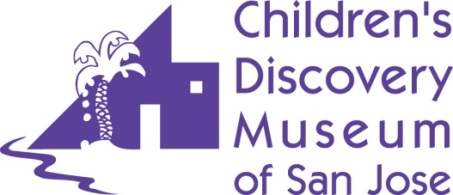 Contact: Anjali Shastry; 408-393-3436; ashastry@cdm.orgKaren French Garcia; 650-576-5557; kfrenchgarcia@cdm.orgMEDIA ALERT BEST VISUALS: Ball drops at 1, 2 & 3p.m.Noon Year’s Eve Across the Time ZonesMuseum’s Version of Ball Drop in Times SquareSunday, December 31Celebrate the arrival of 2018 with the whole family by participating in the “countdown to noon across time zones” with family hugs, a noisy celebration, and the Museum’s version of the famous Ball Drop in Times Square with lots of confetti.  At the ball drops, we give “shout outs” to different countries and what people in those countries might be doing at these times. MetroPCS will be on-site to help people make free international calls to friends and family around the world. Ball Drops: 1 p.m., 2 p.m., 3 p.m.Event Hours: 12 noon to 4:00 p.m. Cost of admission: adults: $15; children: $15; seniors: $14; infants and members are freeAbout Children’s Discovery Museum of San Jose With over 150 interactive exhibits and programs, Children’s Discovery Museum of San Jose is one of the largest museums of its kind in the nation. Since opening its doors in 1990, the museum has welcomed over 8.6 million visitors and has offered new exhibits each year that respond to children's diverse educational needs. The striking 52,000 square foot purple building was designed by Mexico City-based architect Ricardo Legorreta and is a beacon of discovery. Encompassing the broad themes of community, connections and creativity, hands-on exhibits invite self-directed, open-ended explorations.  For more information about the Museum, visit www.cdm.org.